“ Parlo con Dio da cui dipendo, di cui sono il servo, di cui ho assoluto bisogno.”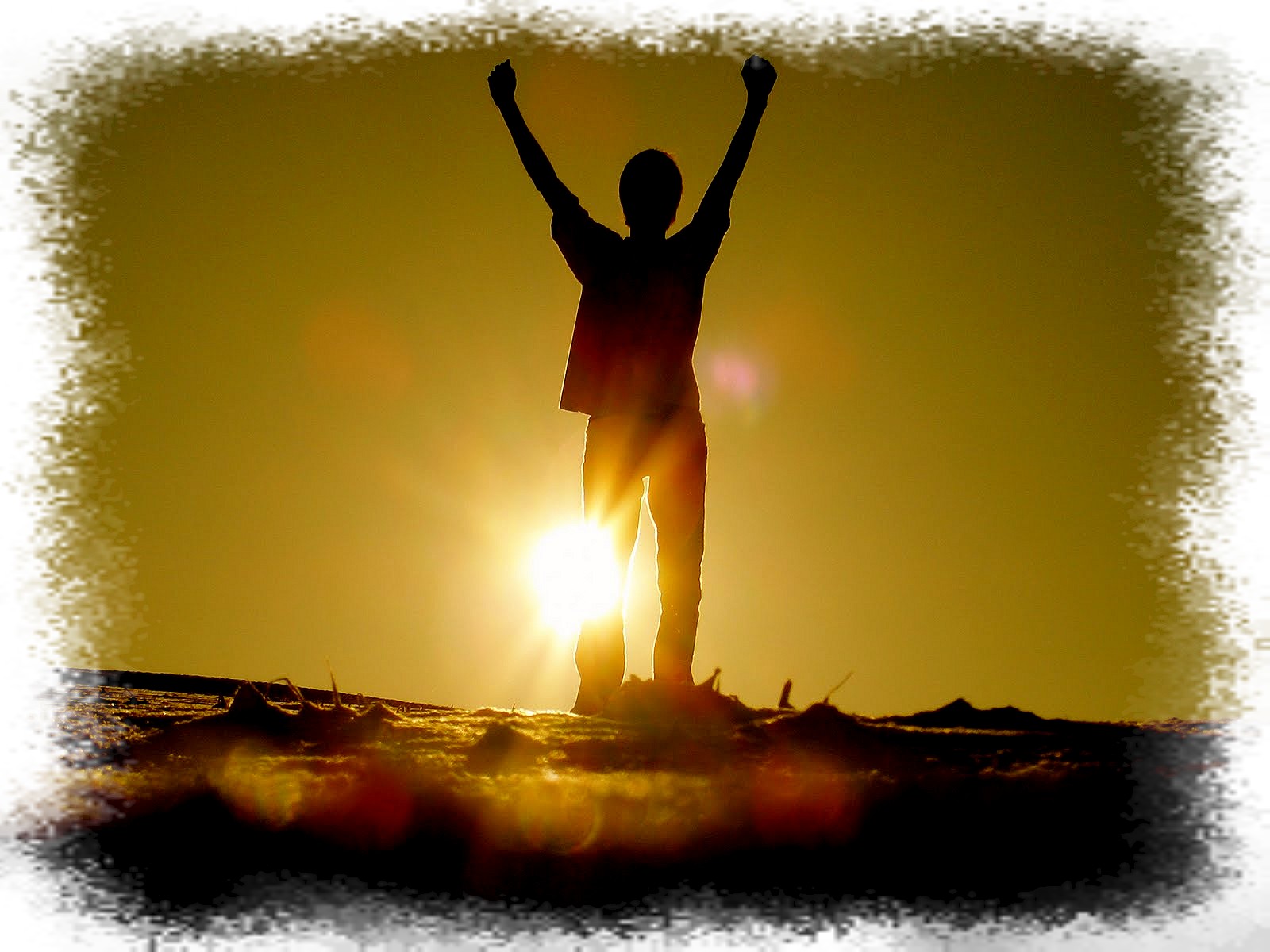 (Don Baldo)